АКТобщественной проверкина основании плана работы Общественной палаты г.о. Королев 
в рамках проведения системного и комплексного общественного контроля,проведен общественный контроль хода выполнения работ по благоустройству сквера Героев Курсантов в мкр. Юбилейный в рамках благоустройства территории Акуловского водоканала.Сроки проведения общественного контроля: 12.08.2020 г.Основания для проведения общественной проверки: план работы Общественной палаты г.о. КоролевФорма общественного контроля: мониторингПредмет общественной проверки благоустройство сквера Героев Курсантов в рамках благоустройства территории Акуловского водоканала.Состав группы общественного контроля:Белозёрова Маргарита Нурлаяновна – председатель комиссии «по ЖКХ, капитальному ремонту, контролю за качеством работы управляющих компаний, архитектуре, архитектурному облику городов, благоустройству территорий, дорожному хозяйству и транспорту»Сильянова Тамара Александровна – член комиссии «по качеству жизни граждан, здравоохранению, социальной политике, трудовым отношениям, экологии, природопользованию и сохранению лесов»;Красуля Виталий Яковлевич - ответственный секретарь палаты4. Корнеева Ольга Борисовна – председатель Общественной палатыОбщественная палата г.о. Королев продолжает контролировать благоустройство территории Акуловского водоканала в рамках проекта «Формирование комфортной городской среды». 12 августа общественники проинспектировали один из объектов – сквер Героев Курсантов, являющийся продолжением велопешеходной дорожки от ул. Тихонравова до входа на территорию пруда в мкр-не Юбилейный. На сегодняшний день выполняются работы по устройству песчаного основания под пешеходную и велодорожки, устанавливается бордюрный камень. Обустройство сквера включает освещение, благоустройство вокруг, систему видеонаблюдения. «Работы проводятся штатно, с некоторым опережением графика», - сообщил начальник участка подрядной организации. Контрольные мероприятия продолжаются.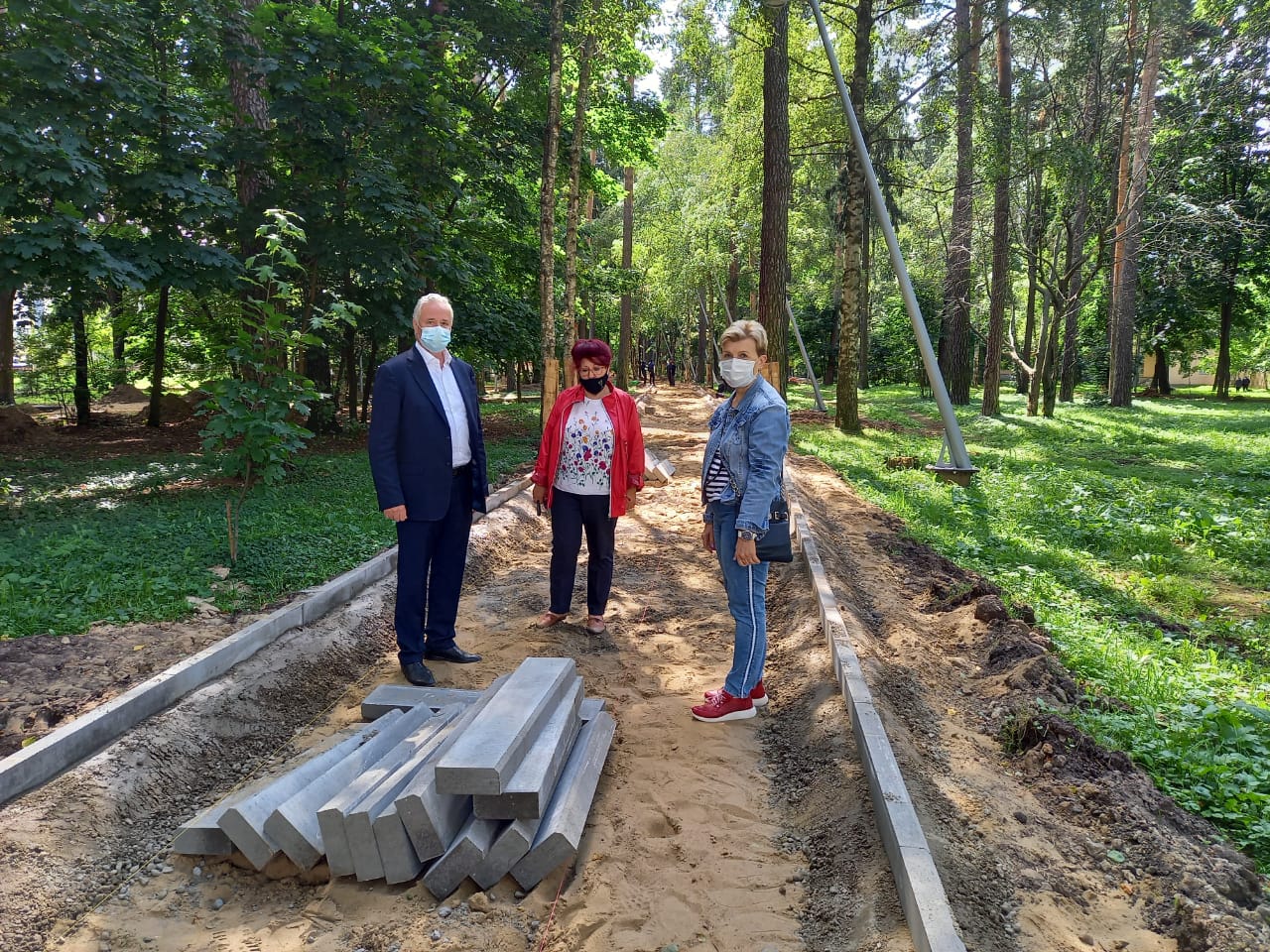 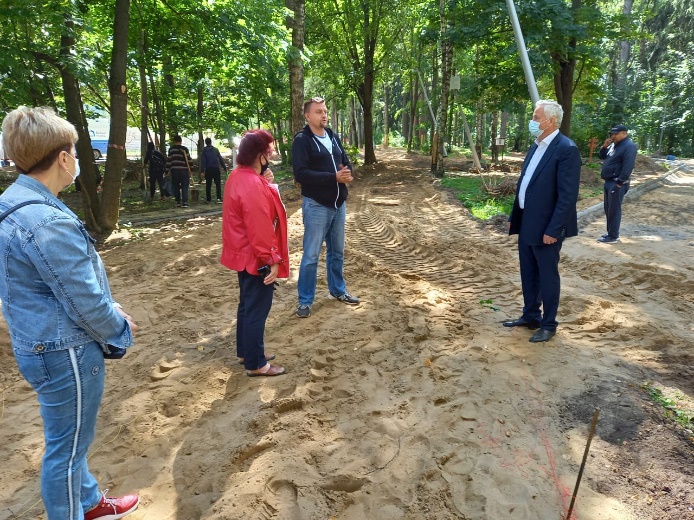 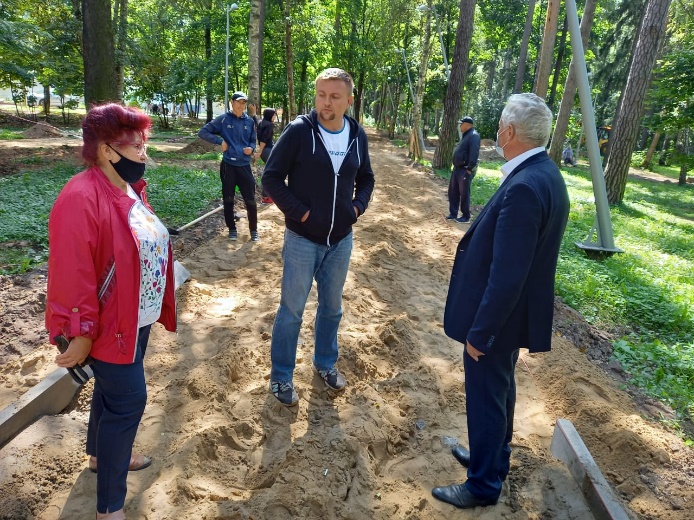 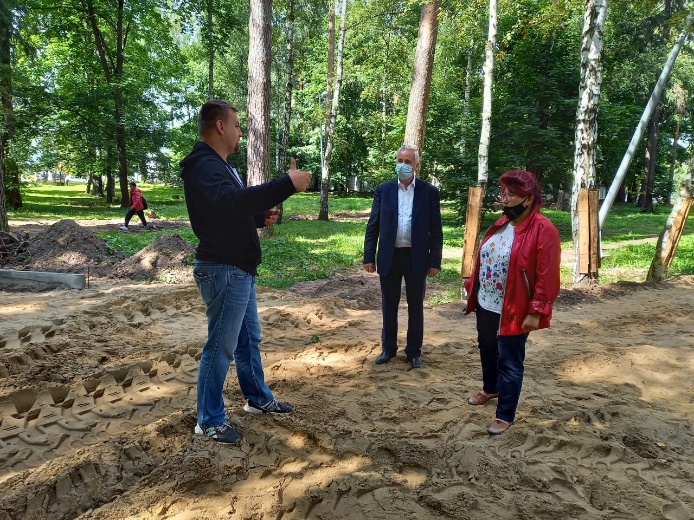 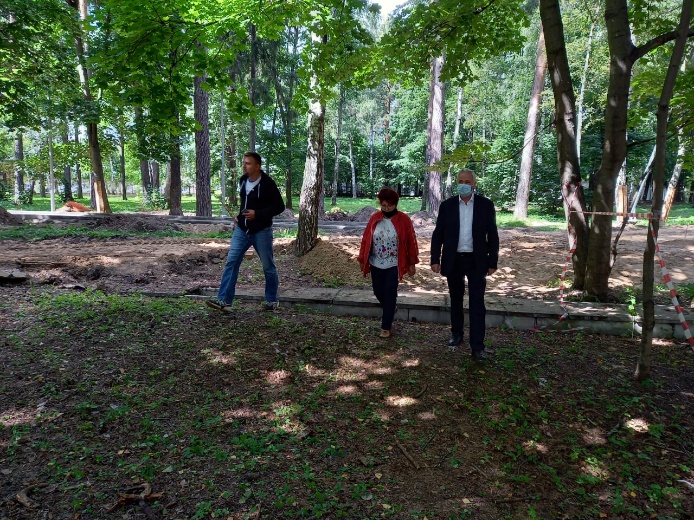 «УТВЕРЖДЕНО»Решением Совета Общественной палаты г.о. Королев Московской областиПредседатель комиссии «по ЖКХ, капитальному ремонту, контролю за качеством работы управляющих компаний, архитектуре, архитектурному облику городов, благоустройству территорий, дорожному хозяйству и транспорту» Общественной палаты г.о.Королев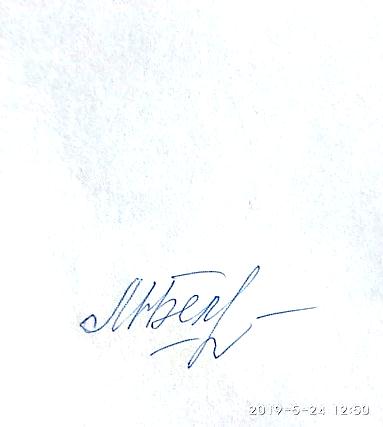 М.Н. Белозерова